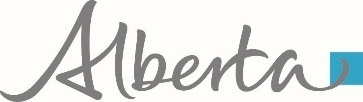 [LOCATION] – [BUILDING NAME][Required] ServicesStreet Address:	[                       ]Pre-Bid Meeting:	[Month Day, Year], [               ] [a.m.][p.m.]	[place]Bid Closing Date and Time:	[Month Day, Year], at 2:00:00 p.m.Inquires Contact: [Name]@gov.ab.ca (include the Plan No. in the subject line).Project ID/WBS Number: [          ]Building No:	[	]Site ID:	[	]Plan No.:	[	][LOCATION] – [BUILDING NAME][Required] ServicesProject ID/WBS Number: [          ]Building No:	[	]Site ID:	[	]Plan No.:  	[	]Specifier:Properties Division Property Management Alberta Infrastructure 6950 - 113 Street NW Edmonton, Alberta T6H 5V71.	LIST OF SPECIFICATION SECTIONS	Section	SectionDivision	Number	NameSPEC NOTE: The Sections identified below are from the Property Management Services Master Specification in the Infrastructure Technical Resources (ITR) unless noted with (BMS). These Sections are normally always used and are located in the Basic Master Specification on the ITR. Edit the BMS Sections as required.DIVISION 00 – PROCUREMENT AND CONTRACTING REQUIREMENTSInstructions for	Procurement	00 21 14	Instructions to Bidders	00 25 13	Pre-Bid Meeting (BMS)Procurement and	00 40 41	Unit Price Bid and Contract FormContract 	00 61 56	Fidelity BondRequirements	00 72 10	General Conditions of Contract	00 73 90	Public Works Act Claims (BMS)	00 73 90A	Statement of Public Works Act Claim (BMS)DIVISION 01 – GENERAL REQUIREMENTSGeneral	01 00 15	General RequirementsRequirements	01 21 13	Cash Allowances (BMS)	01 35 14 	Project Security and Safety Procedures (BMS)SPEC NOTE: List Property Management Services Master Specification Sections or BMS Technical Sections below and use as required, or keep ‘Not Used’DIVISIONS 02-48	‘Not Used’END OF TABLE OF CONTENTS